Министерство Здравоохранения Иркутской ОбластиОбластное государственное бюджетное профессиональное образовательное учреждение  Иркутский Базовый Медицинский КолледжМЕТОДИЧЕСКАЯ РАЗРАБОТКАТЕОРЕТИЧЕСКОГО ЗАНЯТИЯПО ТЕМЕ:«Сестринский уход при заболеваниях щитовидной железы»ДЛЯ ПРЕПОДАВАТЕЛЯПМ 02 «Участие в лечебно – диагностическом и реабилитационномпроцессах»для специальности 34.02.01. Сестринское дело                                             Г.  Иркутск 2020Разработала Фарафонова С. Б.  – преподаватель высшей квалификационной категории ИГБП ОУ ИБМК.                                                           2                                  СОДЕРЖАНИЕПояснительная записка………………………………………………..4Введение………………………………………………………………..5Требования ФГОС СПО по специальности 34.02.01. Сестринское дело к результатам  освоения ППСС при изучении…………………………………………………………….12Выписка  из рабочей программы………………………………….13Методические указания для преподавателей……………………..14- цели занятия- обеспечение занятия- содержание занятия6.Заключение…………………………………………………………207 Приложения………………………………………………………   22- ситуационные задачи- эталоны ответов  к вопросам по ситуационной задаче- тестовые вопросы с ответами- инструкция к выполнению домашнего задания к практическому занятию                                                                       3  Пояснительная запискаМетодическая разработка  теоретического занятия составлена в соответствии с требованиями Федерального Государственного образовательного стандарта по специальности 34.02.01.«Сестринское дело» и программой ПМ 02 «Участие в лечебно – диагностическом и реабилитационном процессах» МДК 02.01.«Сестринский уход  в терапии».ФГОС  СПО по специальности 34.02.01.«Сестринское дело» одним из требований к условиям реализации программы подготовки специалистов среднего звена определяет « использование в образовательном процессе активных и интерактивных форм проведения занятий … в сочетании с внеаудиторной работы для формирования общих и профессиональных компетенций обучающихся». Использование  в процессе обучения активных методов обучения, наряду с традиционными, способствует лучшему усвоению изучаемого материала, более глубокому его пониманию.                                               4 Введение На сегодняшний день  болезни щитовидной железы  представляют серьезную проблему  эндокринологии и терапии в целом. в связи с нарушением качества жизни и  инвалидизации пациентов.Несмотря на существенные успехи, достигнутые в течение второй половины минувшего столетия в лечении и профилактике  гипо и гипертиреоидных состояний в последний  годы стало очевидно, что данная проблема еще не решена и сохраняет свою актуальность и в наши дни. Роль медицинской сестры  очень важна  в процессе диагностики, лечения и профилактики данного заболевания как в условиях стационара, так и в амбулаторных условиях. Владение полной информацией о заболевании позволит  медицинской сестре   грамотно и профессионально выстроить сестринский уход  при  болезнях щитовидной железы, помочь пациенту, зная его основные и второстепенные проблемы. В основе формирования знаний, умений , практического опыта ,профессиональных компетенций лежит материал, изучаемый в рамках текущего теоретического занятия. Предоставляемая информация соответствует современным  научно – практическим представлениям и согласуется с клиническими рекомендациями  2020г  Российского министерства здравоохранения.Данная методическая разработка позволит преподавателю мотивировать студентов на более активное восприятие нового материала, а также  оптимизирует  процесс освоения новых знаний в условиях проведения активных форм и методов обучения.На современном этапе  наблюдается снижение уровня качества образования в целом, в том числе и качества средне – специального образования. Причин этого множество, но одна из главных – низкая мотивация студентов к обучению. Одним из путей решения этой проблемы может быть внедрение современных методов обучения в организацию образовательного процесса в медицинском колледже. В качестве активной формы обучения выбрана  проблемная лекция с элементами кейс технологий  с использованием мультимедийной презентации.  Эти  методы хороши тем, что достаточно легко применимы в медицинских образовательных учреждениях, в том числе и средне-специального звена. Таким образом для оптимизации учебного процесса можно лекции совмещать с «кейс-технологиями».  и сделать процесс обучения более интересным.                                                   5При использовании данного  метода  студенты имеют возможность не только хорошо усваивать учебный материал, но и задуматься о возможных медицинских проблемах, продемонстрированных на реальных медицинских примерах и выразить свое мнение, подкрепляя его качественными аргументами.                                 Данный метод приобщает студентов к нормам и ценностям гражданского научного и профессионального сообщества, а так же адаптирует их к условиям современного общества, учит умению анализировать, принимать решения в условиях различных обстоятельств, четко формулировать свою точку зрения, помогает формироваться профессионально. В студенческой аудитории  часто  складывается потребительское отношение к  обучению. Чтобы приобщить студентов к познанию, пониманию учебного материала , используют различные варианты представления материала, а особенно активно используют профессиональные кейсы. Благодаря использованию таких инструментов студент не только приобщается к результатам научного поиска и расширяет научно-информационное поле, учится легко структурировать научную информацию под руководством преподавателя, но и расширяет представление о значимости науки и научных исследований для совершенствования своей будущей профессиональной деятельности.В связи с тем, что возрастает требование к разносторонней и глубокой профессиональной подготовке специалистов, у студентов важно развивать способность свободно ориентироваться в информационно-профессиональном пространстве и понимать условия обеспечения успеха в профессии. Основное предназначение «кейс-технологий» - обучать способам решения практика-ориентированных образовательных, неструктурированных, научных или профессиональных проблем. Специфика данной технологии состоит в том, чтобы создать кейс и разработать методику его использования в учебном процессе. Отличительная особенность кейс-метода состоит в создании проблемной ситуации на основе фактов реальной жизни или профессиональной деятельности. Кейс – существенно отличается от традиционных учебных задач, упражнений и лекций. Кейсы – события и ситуации из реальной жизни и практики конкретных людей. Кейсы допускают множество решений и различных путей их поиска.Известно, что критически осмыслить свое собственное понимание можно только в том случае, если взглянуть на него со стороны. Для того чтобы вывести будущего специалиста на этапе профессиональной подготовки на новый уровень понимания трудностей и специфики в профессии и способствовать развитию интереса к профессии используют кейсы с заранее запланированными ошибками или нестандартно текущими клиническими случаями..                                                 6Осознание заблуждения или своего незнания в отношении проблем, с которыми сталкивается специалист в решении профессиональных задач, для студента является своего рода толчком к пониманию важности своей подготовки на новый уровень.Внедрение «Кейс-технологий» как метода  современных  образовательных технологий  в организацию образовательного процесса  медицинского колледжа  позволяет повышать   уровень  усвоения профессиональных и общих компетенций студентов. Данная образовательная технология актуальна в условиях медицинского колледжа. Учебное занятие по данной технологии строится с учетом специфики медицинской проблемы. Это позволяет формировать высокопрофессионального выпускника. Основными принципами представления информации в кейс-методах являются доступность и простота содержания, точность фактов, высказываний и формулировок, ясность мысли. При разработке кейса необходимо учитывать следующее:Соответствие кейса цели его создания и применения;Актуальность и типичность отбираемых ситуаций или событий;Определение уровня их сложности;Демонстрацию ярких примеров из каждого типа отбираемых событий и ситуаций;Определение и раскрытие потенциала таких ситуаций в развитии аналитического мышления;Дискуссионный характер обсуждения событий или способов решения жизненных ситуаций;Отбор ситуаций, допускающих различные варианты решения.На практике применяются, так называемые, живые и мертвые кейсы. К «мертвым» кейсам относятся те, в которых содержится вся необходимая для анализа информация. Для «оживления» кейса необходим поиск дополнительной информации. Это позволит кейсу развиваться и оставаться актуальным в решении образовательных проблем длительное время.Основные этапы создания кейс-технологии:1-й этап. Определить цель создания кейса. Например, обучение эффективным коммуникациям в условиях конкретной социальной группы (в нашем случае медицинский работник-пациент).2-й этап.Соотнести отобранные ситуации и события с главной целью работы с этой информацией.                                                7           3-й этап.Провести предварительную работу по поиску источников информации для кейса, убедиться в том, что информация доступна для студентов (Интернет-ресурсы, печатные издания).4-й этап.Собрать информацию и данные для кейса, используя различные источники.5-й этап.Подготовить первичный материал для представления его в кейс.6-й этап.Оформить кейс в каком-то определенном виде, доступном для других пользователей.7-й этап.Обсудить кейс с привлечением как можно большей аудитории и получить экспертную оценку коллег перед его использованием со студентами. При необходимости откорректировать и внести изменения в кейс, если таковые требуются.8-й этап.Подготовить методические рекомендации по использованию кейса. Разработать возможные вопросы и задания для студентов для введения дискуссий и презентаций кейса, описать предполагаемые действия студентов и преподавателя в момент обсуждения кейса.Кроме того, не маловажным аспектом является метод представления кейса перед студенческой аудиторией. Существуют различные формы и виды представления конкретных ситуаций в кейсах. Конкретные ситуации могут быть представлены в различном объеме – от нескольких предложений до нескольких страниц информации. В начале внедрения метода кейсов в обучение следует предлагать студентам малые кейсы.Кейс может содержать описание одного события или сразу нескольких. Конкретные ситуации могут быть представлены в печатном виде, с включением в текст фотографий, диаграмм, таблиц и т.д. Это придает кейсу большую наглядность и делает его более привлекательным для аудитории. Таким же образом, конкретные ситуации могут быть представлены в виде мультимедийных презентаций, которые включают не только текстовую информацию и фото, но и видео материалы, что является еще более информативным.Использование кейсов в процессе обучения осуществляется чаще  при помощи использования элементов опроса, дискуссии в малых группах , интегрированных в кейс. В ходе закрепления материала применяется метод работы малыми группами.                                                         8Это позволяет продвигать метод интерактивного обучения. При этом методе обучения все студенты участвуют в работе,  развивают компетенции сотрудничества, умения слушать других участников группы, вырабатывать общее решение.Цель работы малыми группами : выявление нарушенных потребностей, проблем пациента с формированием предварительного диагноза, составлением плана сестринских вмешательств.Преподавателю необходимо четко организовать и контролировать участников. Преподаватель, задавая вопросы, направляет внимание студентов на определенную информацию, рекомендует применять те или иные аналитические методы. При успешном руководстве дискуссией преподаватель добивается участия в ней всех участников.В ходе работы в малых группах, студенты оценивают ситуацию, анализируют ее и предлагают свои решения. Данный  метод развивает у студентов  аналитические и коммуникативные навыки, учит четко выражать именно свои мысли.	. Чем больше кейсов учащиеся проанализируют, тем больше готовых схем у них будет для действий в аналогичных ситуациях в реальной рабочей обстановке. первостепенное значение придаем кейсам, обучающим принятию решений и решению проблем. Студентам предлагается осмыслить реальные клинические ситуации, описание которых одновременно отражает какую-либо проблему и требует использовать определенный комплекс знаний, необходимых при разрешении данной проблемы.В качестве примера предоставляется «живой кейс» с  терапевтической проблематикой из реальной жизни:Пациентка ., 57  лет  на приеме у  эндокринолога. Предъявляет  жалобы на депрессивное настроение, « потеряла радость жизни», « страх онкологического заболевания», склонность к запорам. За  предыдущий месяц похудела на 3 кг. Из анамнеза: проживает в Иркутской области с детства. Родилась в Мурманской области, во беременности   мама пациентки  работала  на апатитовых рудниках. У родственников   болезней  щитовидной железы не отмечает. С подобными жалобами  к врачу ранее не обращалась. Вышеперечисленные жалобы стали беспокоить в течение 6 месяцев. Объективно: Рост – 165 см, вес – 78 кг. Кожные покровы сухие, холодные, бледные – желтушные. Ногти сухие ломкие, волосы без выраженных изменений.. Пульс – 60  в минуту, артериальная гипертензия ( 140/89 – 160) мм рт ст. Щитовидная железа  не видна на глаз. При пальпации щитовидная железа пальпируется с трудом, безболезненная. Регионарные лимфатические узлы не увеличены. Дополнительно: УЗИ щитовидной железы: Расположение обычное. Размеры: Перешеек 3 мм. Правая доля 15 -17-50 мм. Левая доля 16 – 17 -52 мм. Контуры: бугристые. Эхогенность: смешанная. Структура: диффузно – неоднородная. Очаговые изменения.   Васкуляризация железы: умеренно повышена.                                                        9Вопросы: 1. Сформулируйте предварительный диагноз. 2. Возможные причины изменений  щитовидной железы. 3. Какие дополнительные методы обследования необходимо провести для уточнения диагноза и назначения лечения. 4. Какой уровень гормонов Вы ожидаете. 5. Какое лечение следует назначить. 7. Какие параметры Вы будете контролировать после лечения. В процессе работы с обучающим кейсом наша задача - научить студента интерпретировать и систематизировать данные. Конкретная ситуация, обозначенная в обучающем кейсе, приводит студента от фактов к проблемам. В обучающем кейсе диагноз не лежит  на поверхности. Использована клиническая ситуация с нетипичным течением. До него  необходимо «докопаться». Для этого студенту необходим поиск новой информации. ( диагностические критерии : лабораторные показатели биохимии крови, референтные показатели тиреоидных гормонов, ТТГ, оценка показателей ультразвукового исследования). Как показывает практика, наибольшие трудности у студентов вызывает целеполагание и принятие самостоятельных решений. Многие не умеют принимать обоснованные решения по той или иной проблеме. С целью экономии учебного времени можно предложить как домашнее задание, написать в дневниках цели и план по выявленной проблеме. Студенты имеют возможность провести мысленный эксперимент, спрогнозировать, что надо сделать, что бы максимально действенно решить проблему.Существует определенная последовательность действий ситуационного обучения:1.  Каждый студент анализирует материал кейса самостоятельно (в аудитории  дома), старается решить вопрос, какие потребности пациента нарушены, пытается выделить проблемы; фиксирует полученные выводы.2.  На занятии индивидуальные выводы обсуждаются в группах по 3-4 человека.3.  Все варианты решений выносятся на общую дискуссию группы, обсуждаются в аудитории и совместно с преподавателем вырабатывается наиболее эффективное решение и стратегия поведения.При индивидуальной работе с кейсами у студента достаточно быстро формируется умение не только читать заданный материал, а изучать и анализировать его. Очень важно, что во время дискуссии и работы малых групп отрабатывается умение защищать свое предложение внимательно слушать других и находить свои ошибки или ошибки других участников.Вследствие всего вышесказанного можно сделать вывод, что главный смысл практических кейсов сводится к познанию жизни и обретению способности к оптимальной деятельности. Задача кейс-метода состоит в том, чтобы студент не упрощал ситуацию, а старался ее объяснить, чтобы он умел вычленять главное, чтобы умел принимать решения с учетом возможных обстоятельств, последствий и препятствий.                                            10Бурный рост объема  информации, которую должен усваивать  каждый обучающийся,  делает необходимым  внедрение  в образовательную практику использование преподавателем все более эффективных методов  обучения. Данный опыт позволяет сделать вывод о том, что преподавание в форме «кейс-технологии» значительно увеличивает  интерес студентов к обучению,  повышает  уровень профессиональных и общих компетенций студентов более высокими темпами. В результате  повышается качество обучения.  Все это  формирует  профессиональный профиль выпускника, идентифицирующий  его  деятельность в медицине на высоком  квалификационном уровне.Данная методическая разработка позволит реализовать учебные, развивающие, воспитательные цели занятия: студентам усвоить новые знания, умения, профессиональные компетенции, а преподавателю – создать возможности усвоения профессиональных компетенций.                                                                     11                                                                                                                           Выписка из документаМИНИСТЕРСТВО ОБРАЗОВАНИЯ И НАУКИ РОССИЙСКОЙ ФЕДЕРАЦИИПРИКАЗот 12 мая 2014 г. N 502ОБ УТВЕРЖДЕНИИФЕДЕРАЛЬНОГО ГОСУДАРСТВЕННОГО ОБРАЗОВАТЕЛЬНОГО СТАНДАРТАСРЕДНЕГО ПРОФЕССИОНАЛЬНОГО ОБРАЗОВАНИЯ ПО СПЕЦИАЛЬНОСТИ34.02.01 СЕСТРИНСКОЕ ДЕЛО                                                                                                                                                                    Таблица 3 Структура программы подготовки специалистов среднего звенабазовой подготовки                                                              12                                                                                                        Выписка из документаРАБОЧАЯ ПРОГРАММАПрофессионального модуляПМ.02 Участие в лечебно-диагностическом и реабилитационном процессах34.02.01 Сестринское дело(базовая подготовка)                                                            13                       Методические указания для преподавателейТема занятия: Сестринский уход при заболеваниях щитовидной железы.Специальность : Сестринское делоВид занятия: теоретическоеФорма обучения: проблемная лекцияМетоды обучения: интерактивные методы ( работа малыми группами), с элементами кейс метода.Технологии обучения: аудиовизуальная  технология, технология проблемного обучения, коммуникативная технология обучения.Время : 90 минутЦели занятия:Учебная – ознакомить студентов с понятием гипотиреоза, гипертиреоза, этиологией, патогенезом, проблемами, нарушенными потребностями, методами диагностики, лечения и сестринским уходом, с целью формирования профессиональных компетенций в соответствии с требованиями ФГОС СПО  по специальности 34.02.01. Сестринское дело, необходимых для профессиональной деятельности:ПК 2.1 - 2.8.ПК 2.1. Представлять информацию в понятном для пациента виде, объяснять ему суть вмешательств.ПК 2.2. Осуществлять лечебно-диагностические вмешательства, взаимодействуя с участниками лечебного процесса.ПК 2.3. Сотрудничать с взаимодействующими организациями и службами.ПК 2.4. Применять медикаментозные средства в соответствии с правилами их использования.ПК 2.5. Соблюдать правила пользования аппаратурой, оборудованием и изделий медицинского назначения в ходе лечебно-диагностического процесса.ПК 2.6. Вести утвержденную медицинскую документацию.ПК 2.7. Осуществлять реабилитационные мероприятия.ПК 2.8. Оказывать паллиативную помощь.Развивающая – способствовать развитию клинического мышления, общеучебных,  общекоммуникативных,  организаторских, аналитических способностей, для формирования общих компетенций в соответствии с требованиями ФГОС СПО  по специальности 34.02.01. Сестринское дело, необходимых для профессиональной деятельности:ОК 1. Понимать сущность и социальную значимость своей будущей профессии, проявлять к ней устойчивый интерес.ОК 2. Организовывать собственную деятельность, выбирать типовые методы и способы выполнения профессиональных задач, оценивать их выполнение и качество.ОК 3. Решать проблемы, оценивать риски и принимать решения в нестандартных ситуациях.                                                14ОК 4. Осуществлять поиск, анализ и оценку информации, необходимой для постановки и решения профессиональных задач, профессионального и личностного развития.ОК 5. Использовать информационно-коммуникационные технологии для совершенствования профессиональной деятельности.ОК 6. Работать в коллективе и команде, эффективно общаться с коллегами, руководством, потребителями.ОК 7. Ставить цели, мотивировать деятельность подчиненных, организовывать и контролировать их работу с принятием на себя ответственности за результат выполнения заданий.ОК 8. Самостоятельно определять задачи профессионального и личностного развития, заниматься самообразованием, осознанно планировать повышение квалификации.ОК 9. Быть готовым к смене технологий в профессиональной деятельности.Воспитательная -  способствовать развитию чувства бережного отношения к пациенту, профессиональной ответственности медицинских сестер, чувства коллективизма, взаимопомощи, - с целью формирования общих компетенций в соответствии с требованиями ФГОС СПО  по специальности 34.02.01. Сестринское дело, необходимых для профессиональной деятельности:ОК 10. Бережно относиться к историческому наследию и культурным традициям народа, уважать социальные, культурные и религиозные различия.ОК 11. Быть готовым брать на себя нравственные обязательства по отношению к природе, обществу и человеку.ОК 12. Организовывать рабочее место с соблюдением требований охраны труда, производственной санитарии, инфекционной и противопожарной безопасности.ОК 13. Вести здоровый образ жизни, заниматься физической культурой и спортом для укрепления здоровья, достижения жизненных и профессиональных целей.Междисциплинарные связи:Обеспечивающие -  анатомия и физиология, основы латинского языка с медицинской терминологией, здоровый человек и его окружение, основы патологии, основы микробиологии и иммунологии, гигиена и экология человека, Генетика человека с основами медицинской генетики, Пм 06 – выполнение работ по профессии младшая медицинская сестра по уходу за больными.Обеспечиваемые -  ПМ 01, ПМ03, ПМ 05.Обеспечение занятияУчебное место: лекционная аудитория        Наглядные пособия – презентацияТехнические средства обучения – мультимедийное оборудованиеИнформационное обеспечение :                                                    15           Основная литература: Смолева Э.В. Сестринский уход в терапии с курсом первичной медицинской помощи [Текст] : учеб. пособие для студентов общеообразоват. учреждений среднего проф. образования / Э. В. Смолева ; под ред. Б.В. Кабарухина. – 2-е изд. – Ростов н/Д : Феникс, 2018. – 473 с. 2. Котляров С.Н.Смолева, Э. В. Сестринский уход в терапии : МДК 02. 01 Сестринский уход при различных заболеваниях и состояниях / Смолева Э. В. ; под ред. Кабарухина Б. В. - Ростов н/Д : Феникс, 2017. - 365 Дополнительная литература:Сестринский уход в терапии: МДК 02.01 Сестринский уход при различных заболеваниях и состояниях: учебное пособие - Смолева Э.В.Сестринское дело в терапии - Мельникова М.А., Березина И.С., Неволина О.М. ... Учебное пособие. ... Сестринское дело и сестринский уход - Тамара Обуховец - 2017 год Интернет – ресурсы:medpoisk.ru›list/sites/rubric/7/spec/59sestrinskij-process24.ru›category/uchebnye-…vk.com›topic-50931475_29322124                                                       16Хронокарта  теоретического занятия                                                        17                                       Содержание занятияЗаключениеВ результате изучения  темы  обучающиеся должны в соответствии с ФГОС  СПО по  специальности 34.02.01. Сестринское дело , овладеть профессионально значимой информацией, необходимой для освоения профессиональных компетенций, выполнения задач профессиональной деятельностиКонтроль формирования общих компетенций осуществляется преподавателем путем наблюдения и оценки деятельности обучающихся на теоретическом занятии в процессе индивидуальной деятельности и группового взаимодействия.                                                  21            Приложение1  : Мультимедийная презентация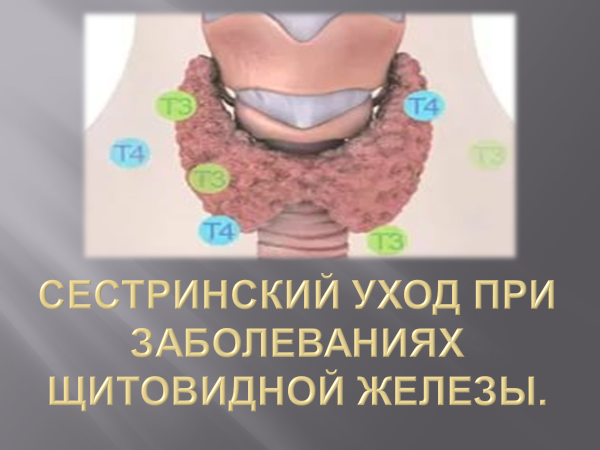 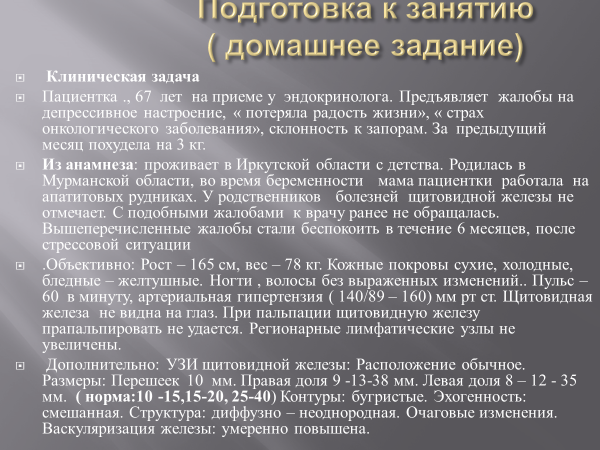 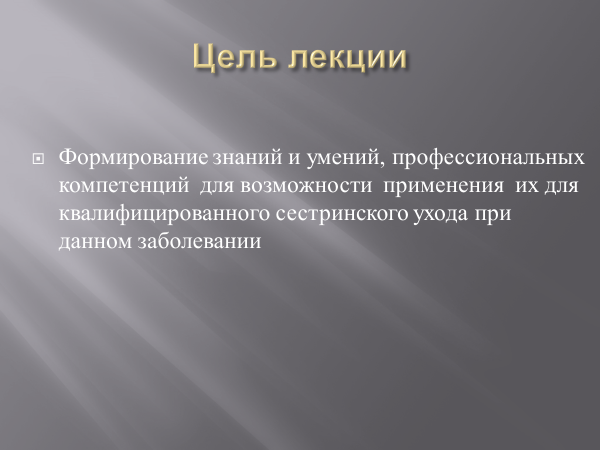 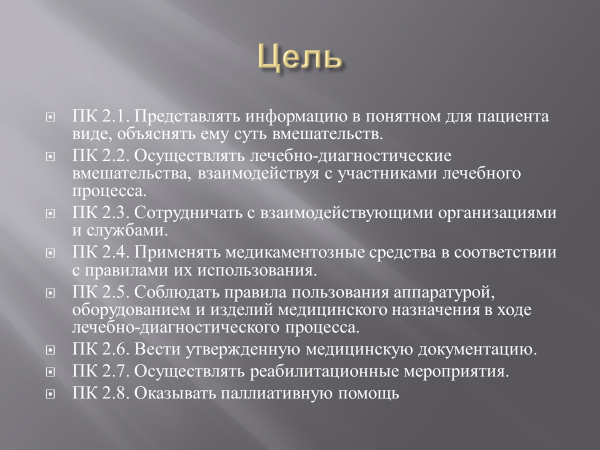 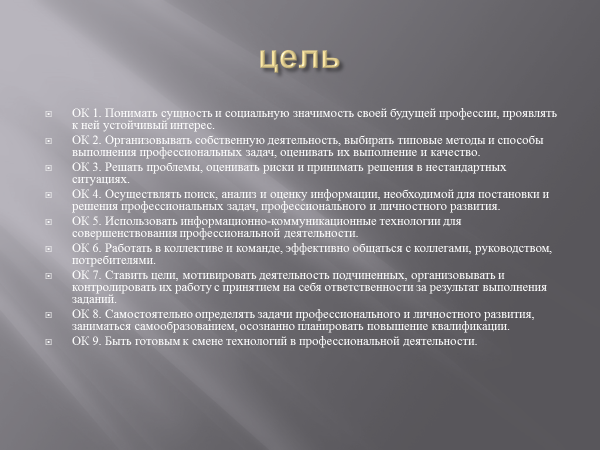 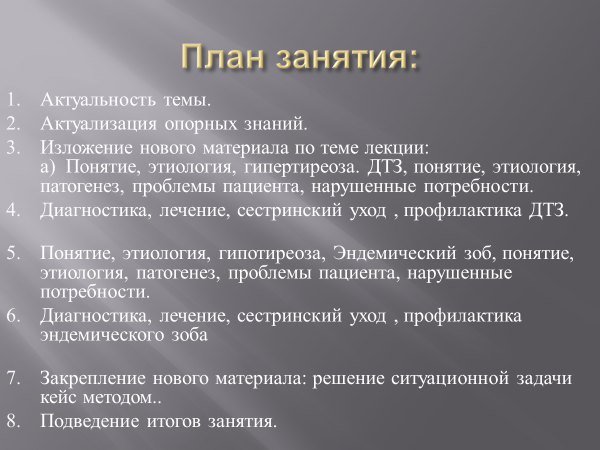                                                                                                      22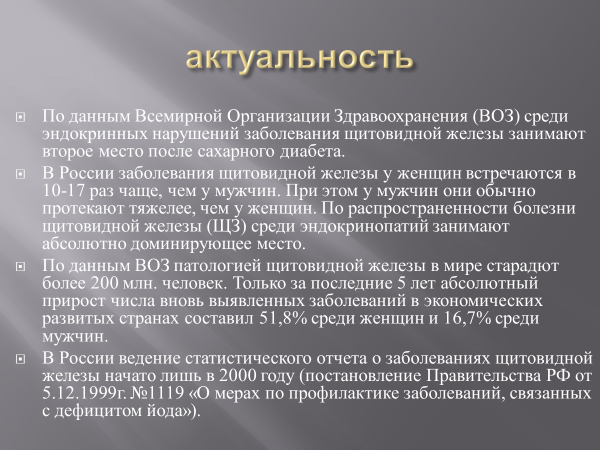 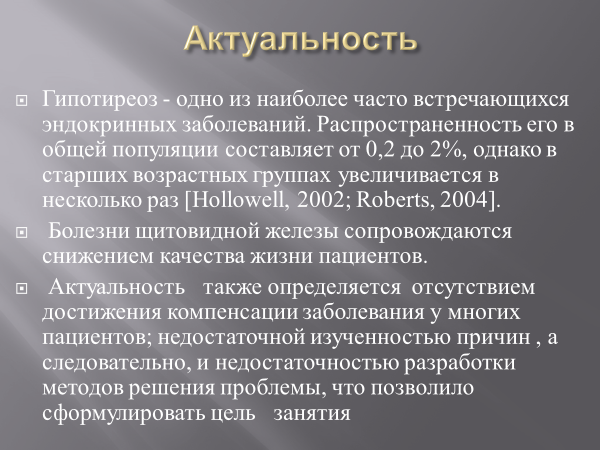 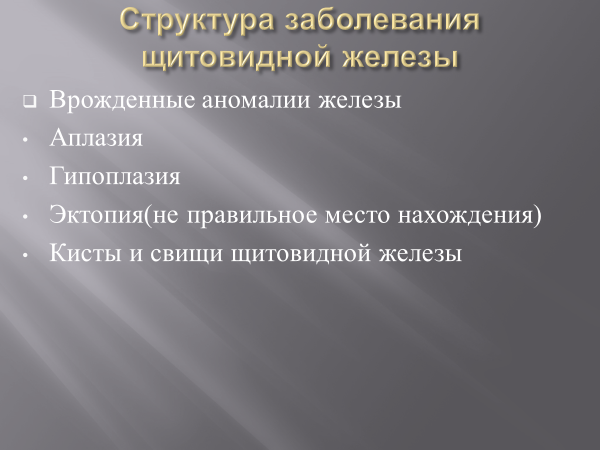 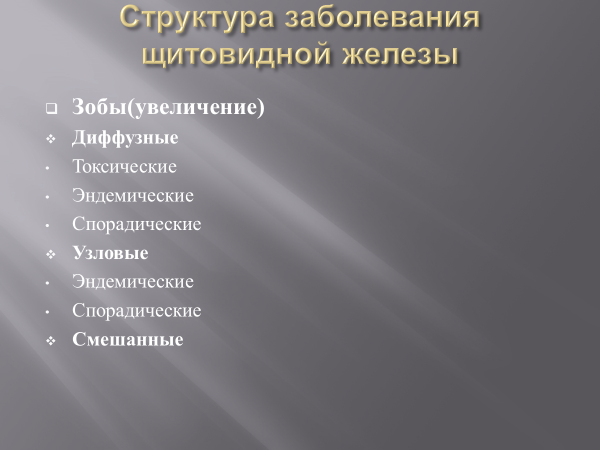 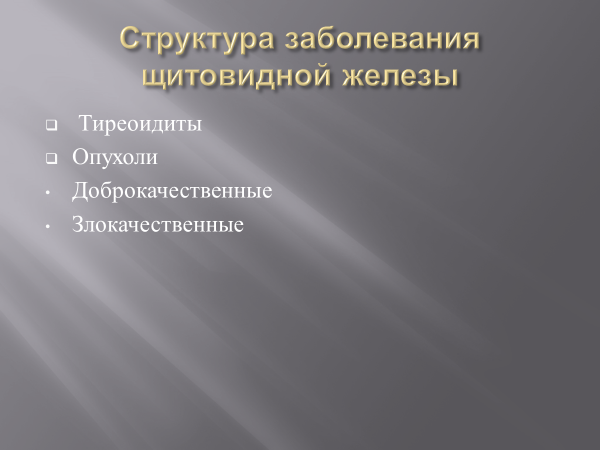 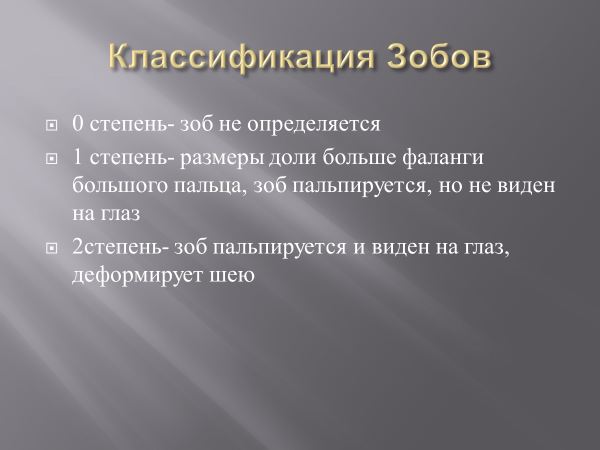                                                                                                     23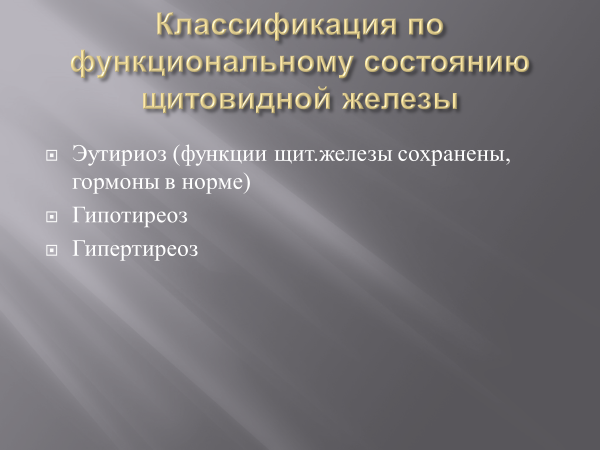 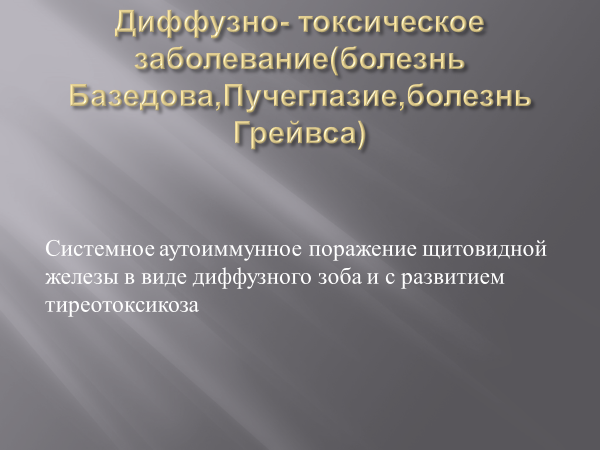 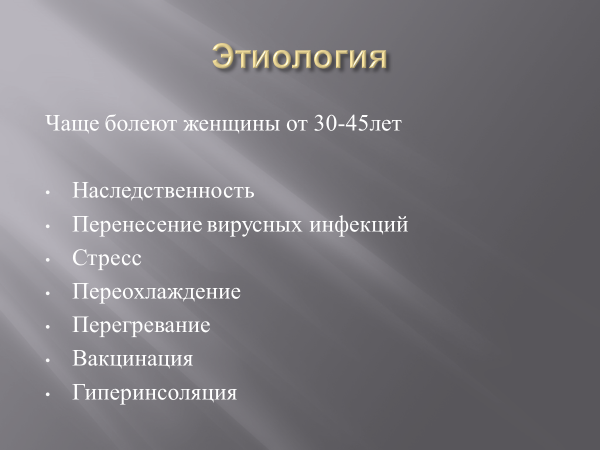 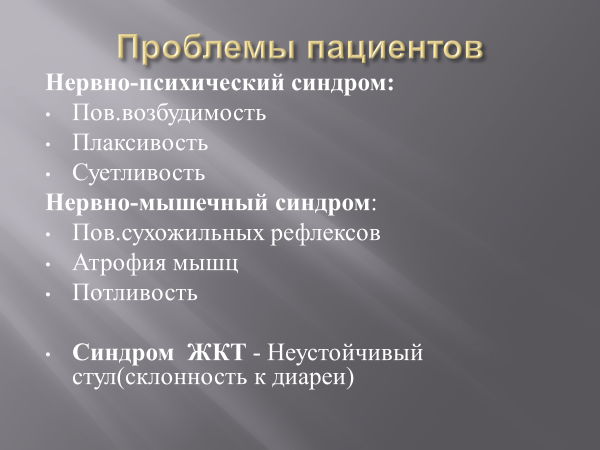 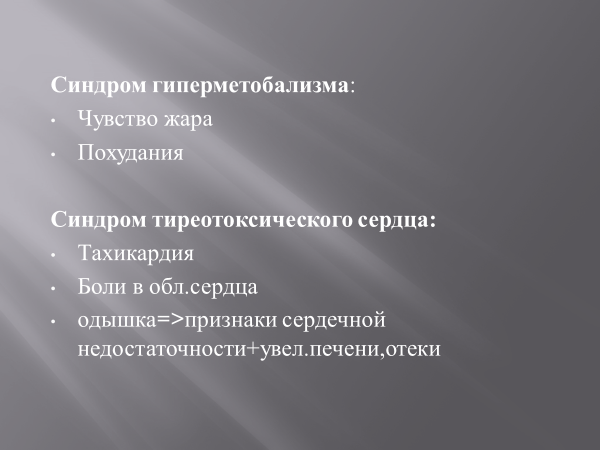 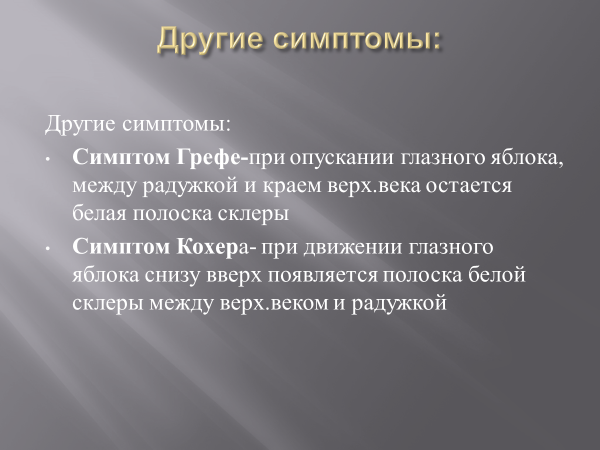                                                                                                      24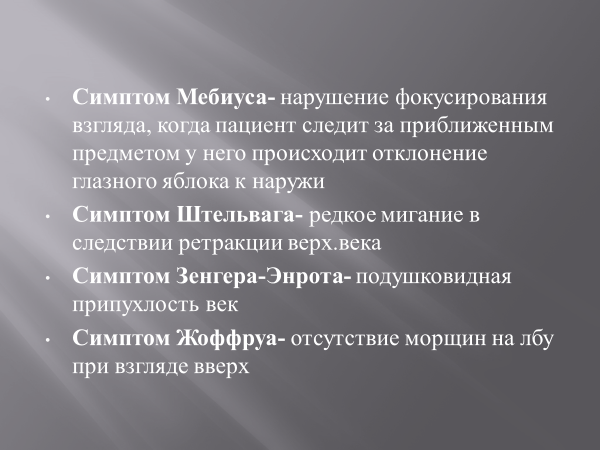 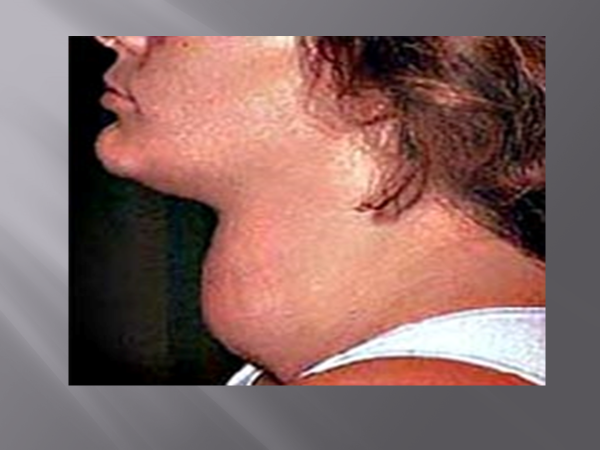 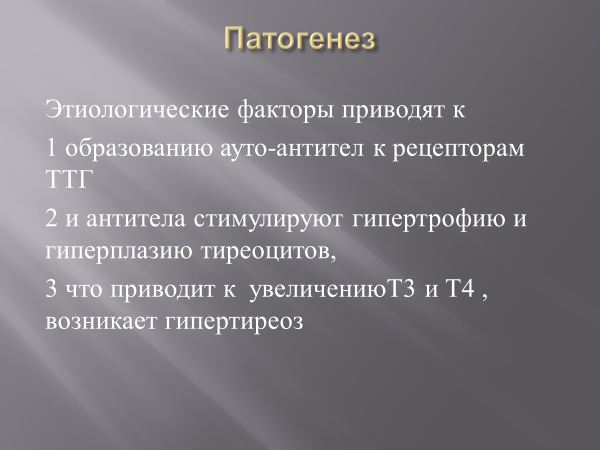 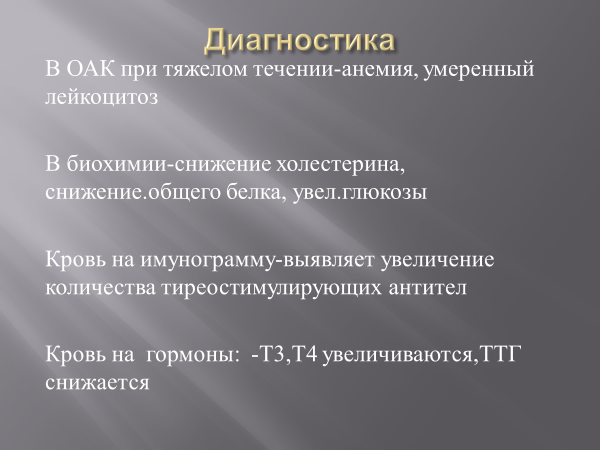 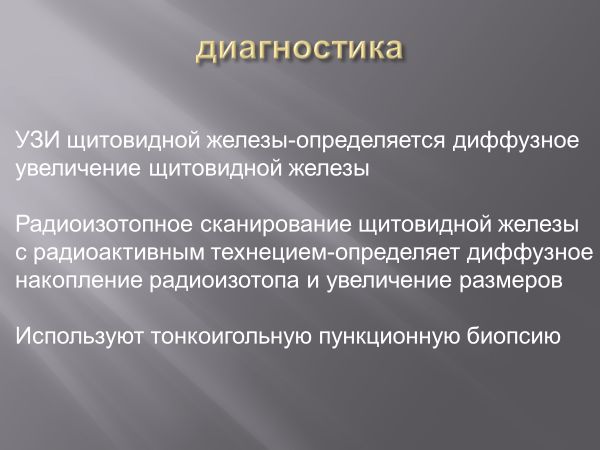 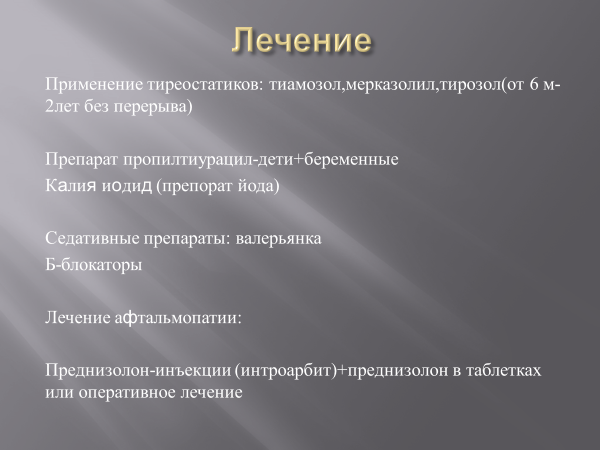                                                                                                                  25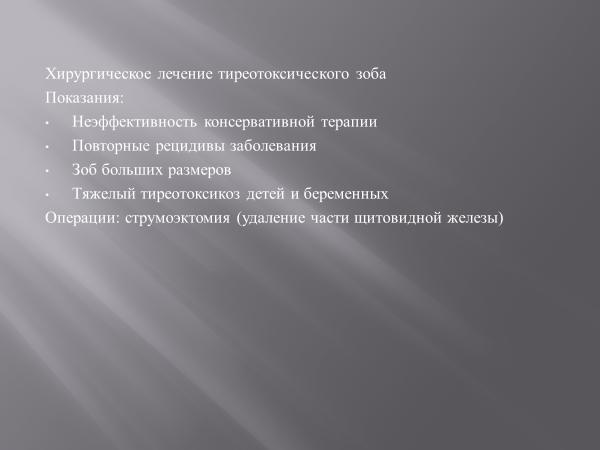 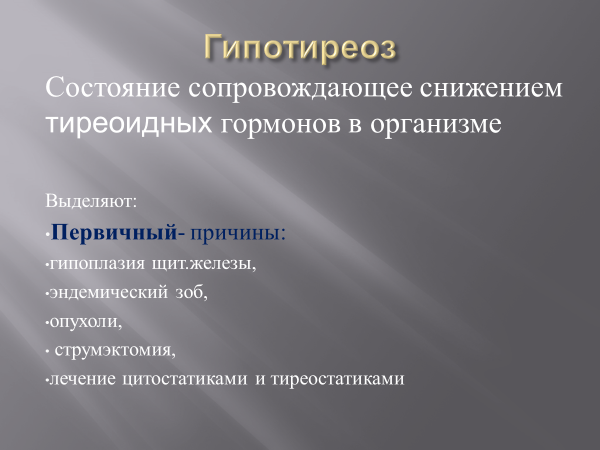 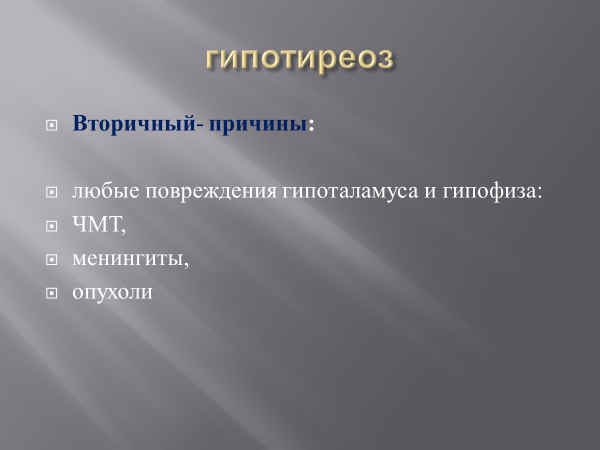 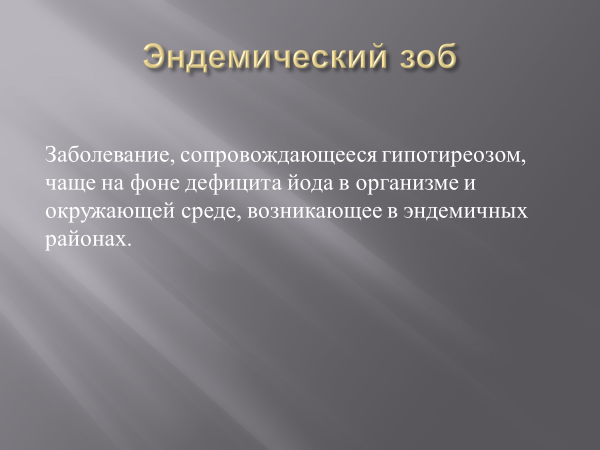 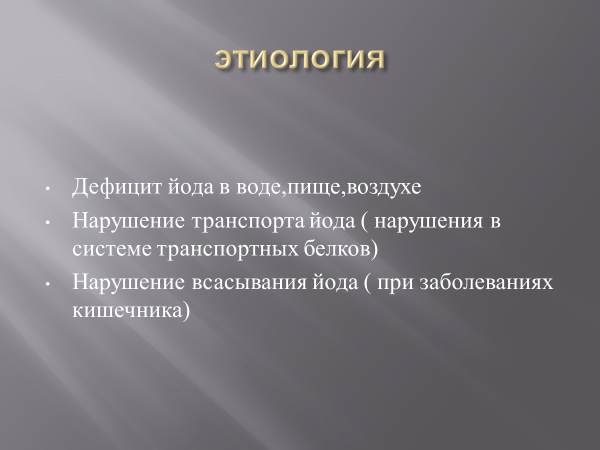 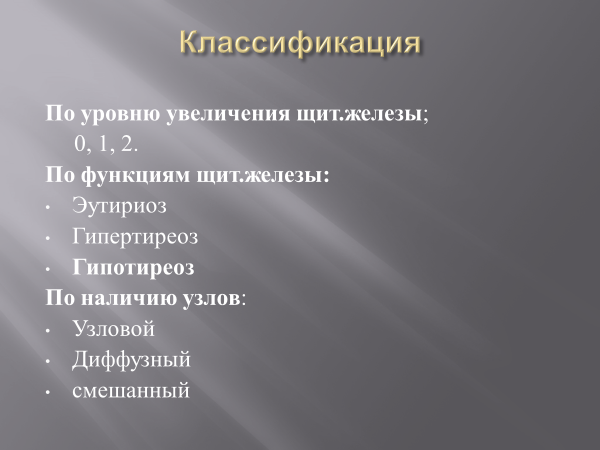                                                                                                            26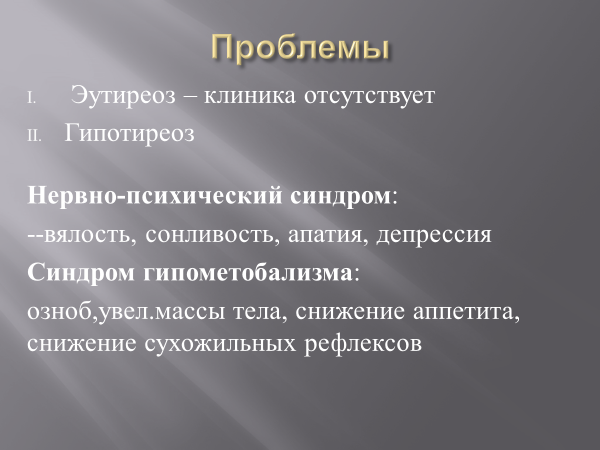 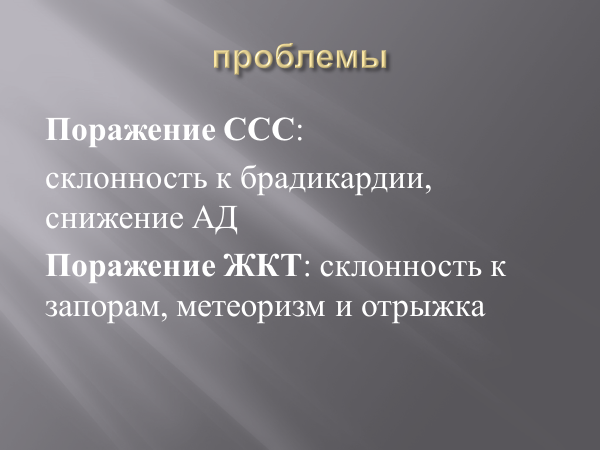 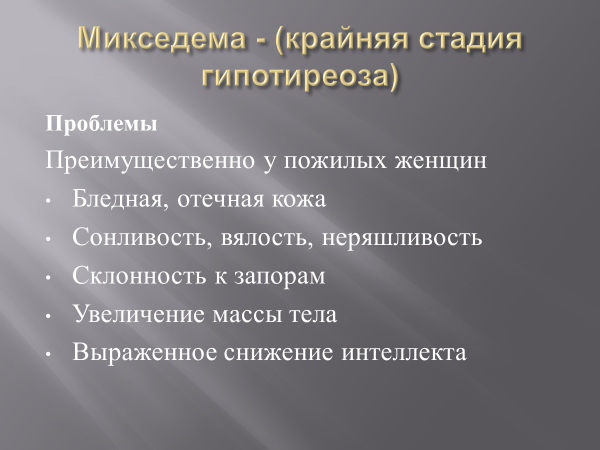 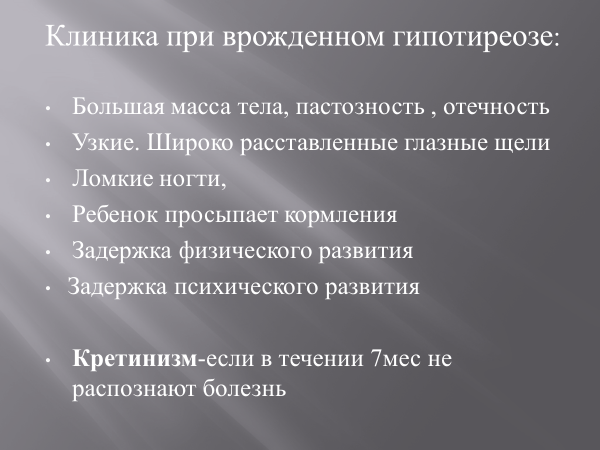 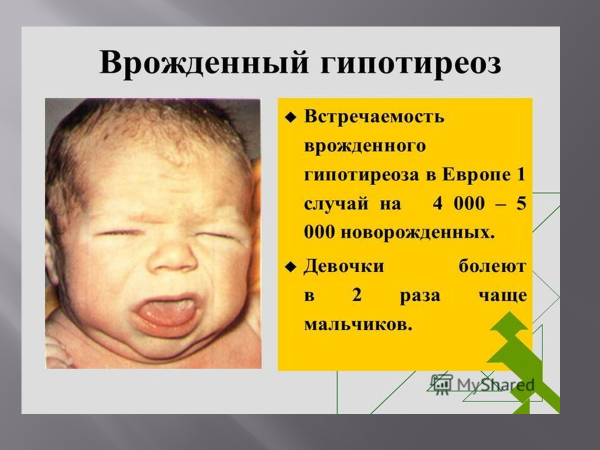 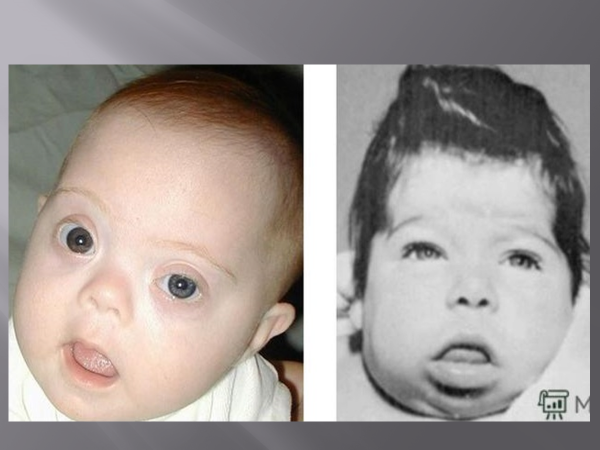                                                                                                     27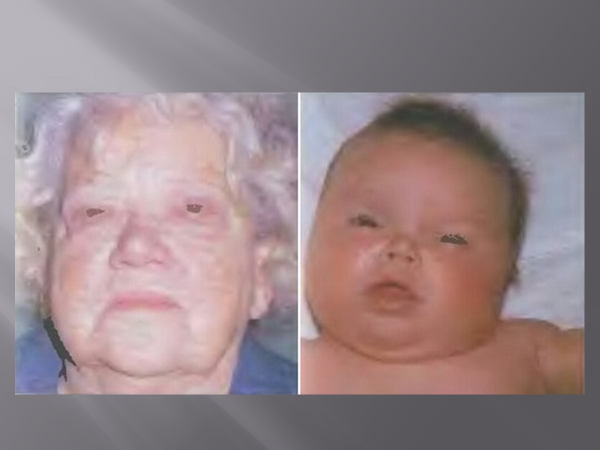 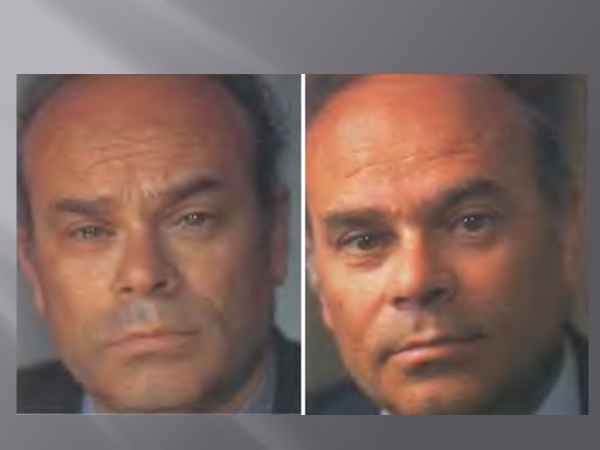 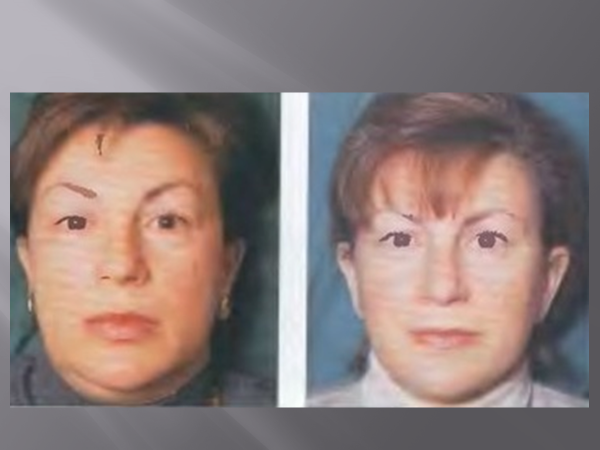 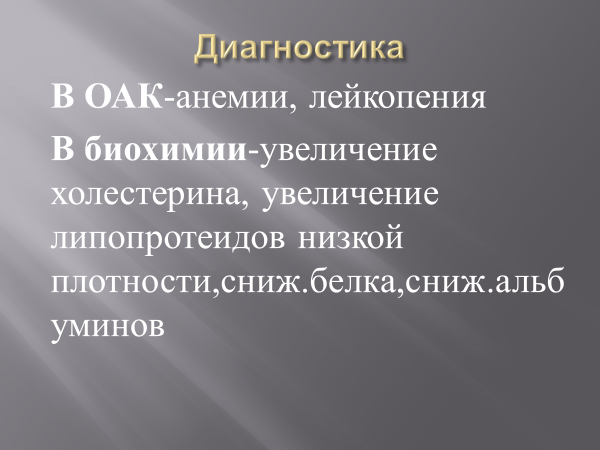 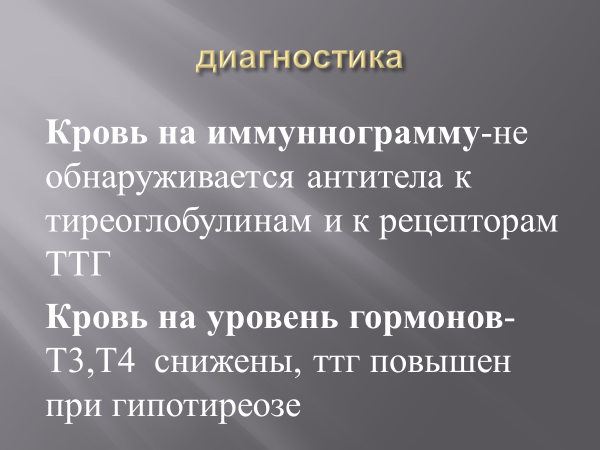 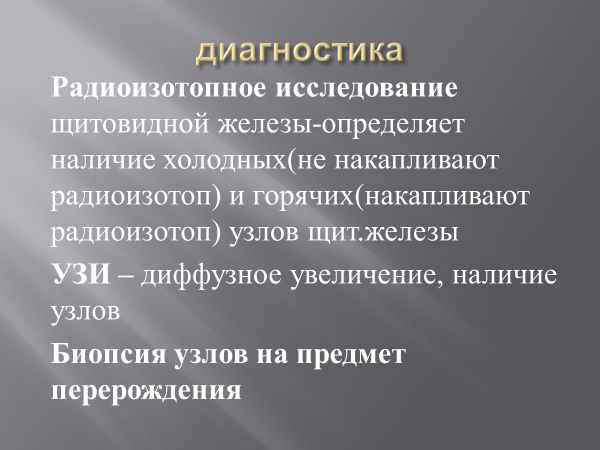                                                                                                                28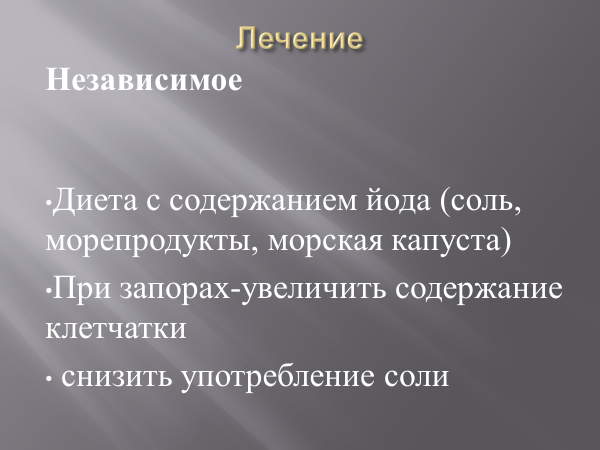 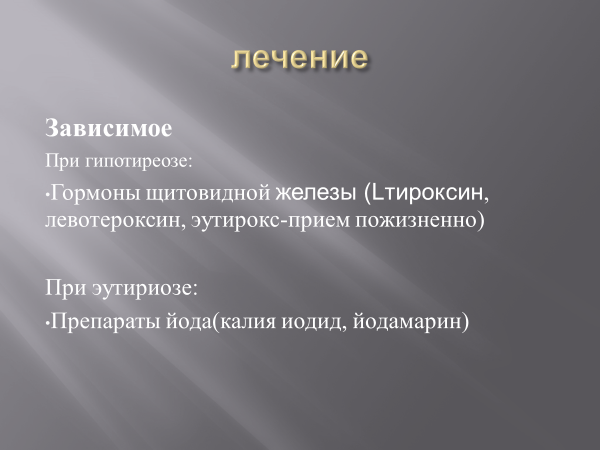 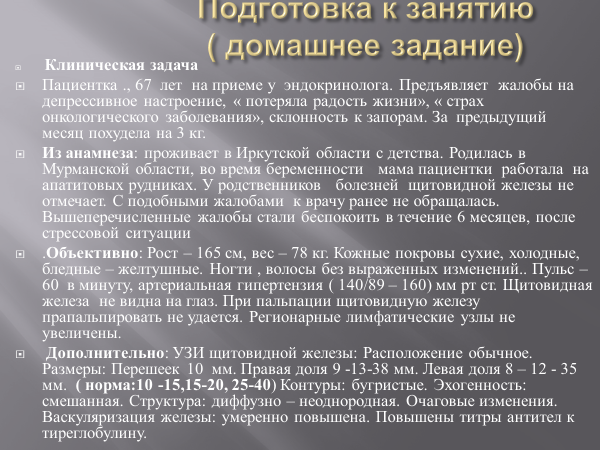 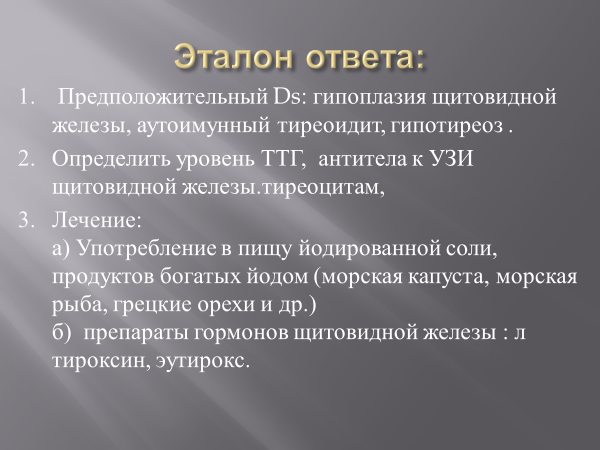                                                          29                                                Приложение2                                             Конспект лекции      Тема: «Сестринский уход при заболеваниях щитовидной железы»По данным Всемирной Организации Здравоохранения (ВОЗ) среди эндокринных нарушений заболевания щитовидной железы занимают второе место после сахарного диабета.В России заболевания щитовидной железы у женщин встречаются в 10-17 раз чаще, чем у мужчин. При этом у мужчин они обычно протекают тяжелее, чем у женщин. По распространенности болезни щитовидной железы (ЩЗ) среди эндокринопатий занимают абсолютно доминирующее место.По данным ВОЗ патологией щитовидной железы в мире старадют более 200 млн. человек. Только за последние 5 лет абсолютный прирост числа вновь выявленных заболеваний в экономических развитых странах составил 51,8% среди женщин и 16,7% среди мужчин.В России ведение статистического отчета о заболеваниях щитовидной железы начато лишь в 2000 году (постановление Правительства РФ от 5.12.1999г. №1119 «О мерах по профилактике заболеваний, связанных с дефицитом йода»).Гипотиреоз - одно из наиболее часто встречающихся эндокринных заболеваний. Распространенность его в общей популяции составляет от 0,2 до 2%, однако в старших возрастных группах увеличивается в несколько раз [Hollowell, 2002; Roberts, 2004]. Болезни щитовидной железы сопровождаются снижением качества жизни пациентов. Актуальность   также определяется  отсутствием достижения компенсации заболевания у многих пациентов; недостаточной изученностью причин , а следовательно, и недостаточностью разработки методов решения проблемы, что позволило сформулировать цель   занятияСтруктура заболевания щитовидной железыВрожденные аномалии железыАплазияГипоплазияЭктопия(не правильное место нахождения)Кисты и свищи щитовидной железы                                               30Зобы(увеличение)ДиффузныеТоксическиеЭндемическиеСпорадическиеУзловыеЭндемическиеСпорадическиеСмешанныеТиреоидитыОпухоли ДоброкачественныеЗлокачественные  Классификация Зобов0 степень- зоб не определяется1 степень- размеры доли больше фаланги большого пальца, зоб пальпируется, но не виден на глаз2степень- зоб пальпируется и виден на глаз, деформирует шеюКлассификация по функциональному состоянию щитовидной железыЭутиреоз (функции щитовидной железы сохранены, гормоны в норме)Гипотиреоз Гипертиреоз                                                       31Гипертиреоз - эндокринные нарушения, связанные с повышением уровня тиреоидных гормонов в организме. Причины: ДТЗ (болезнь Грейвса, когда собственные антитела стимулируют выработку гормонов щитовидной железы)Аутоимунный тиреоидитОпухоли щитовидной железыВирусные подострые тиреоидитыузловой зоб, диффузный зоб;потребление чрезмерного количества йода, например, в добавках;чрезмерные дозы гормонов щитовидной железы (факт тиреотоксикоза);опухоли гипофиза, которые выделяют ТТГ;опухоли трофобласта.Наиболее распространенное заболевание, сопровождающиеся гипертиреозом, - диффузный токсический зоб.Диффузный токсический зоб (ДТЗ) – болезнь, обусловленная избыточной секрецией тиреоидных гормонов (тироксина и трийодтиронина) тканью щитовидной железы, приводящая к нарушению функции различных органов и систем.  ДТЗ генетически обусловленное аутоиммунное заболевание, вызванное образованием специфических тиреоидных антител, оказывающих стимулирующее действие на функцию тиреоидных клеток.Причины:психические травмынарушение функции гипофизанаследственная предрасположенностьЖалобы:Со стороны ЦНС: тремор пальцев рук, чувство внутренней дрожи, нарушение сна, раздражительность, плаксивость, конфликтность в семье и на работеСо стороны ССС: сердцебиение, боли в сердце, одышка при физической нагрузке                                                           32Со стороны пищеварительной системы:  повышение аппетита,  учащение стула (до 3-4 раз в сутки), снижение массы тела,Со стороны глаз:  ощущение чувства песка», слезотечение, снижение остроты зрения.Со стороны эндокринной системы: чувство сдавления в области шеи, затруднение глотания нарушение менструального цикла.Общие жалобы: повышенная потливость, повышение температуры тела до субфебрильных цифр, постоянное ощущение жара,  мышечная слабость.Объективные  методы исследования:Пациент имеет моложавый вид,  Деформация шеи (увеличение щитовидной железы).Кожные покровы влажные, тёплые, бархатистые на ощупьУменьшение подкожно-жирового слоя (уменьшение массы тела)Повышение температуры тела.Глазные симптомы:блеск глазсимптом Штельвага - широкое раскрытие глазной щели (пристальный, «гневный» взгляд)симптом Мебиуса - нарушение конвергенции глазных яблоксимптом Грефе - появление белой полоски при движении глазного яблока вниз между краем верхнего века и краем роговицыССС – тахикардия,  мерцательная аритмия;  повышение АД (систолического)ЦНС - тремор пальцев рукЛабораторные и инструментальные методы исследованияЛабораторные методы:Клинический анализ крови (гипохромная анемия, лейкопения)Анализ крови на гормоны щитовидной железы (повышение уровня гормонов Т3 и Т4, снижение уровня ТТГ)Биохимический анализ крови (уровень холестерина понижен)Анализ крови на сахар (гипергликемия) антитела против рецептора TSH (TSHR). Высокие уровни антител против TSHR характерны для болезни ГрейвсаИнструментальные методы:Поглощение радиоактивного йода  J 131 щитовидной железой (исследование функции щитовидной железы)Сканирование щитовидной железыУЗИ щитовидной железыЭКГ                                                     33     Лечение ( зависимое вмешательство):1. Госпитализация при средней и тяжелой степени тиреотоксикоза2. Диета № 15 с повышенным содержанием белка и витаминов3. Медикаментозная терапия:Базисная терапия – препараты из группы тиреостатиков – мерказолил в дозе 20-30 мгв сутки  (под контролем клинического анализа крови)Симптоматическая терапия:седативные средства – настойка валерианы, настойка пустырника,малые транквилизаторы феназепам, седуксен и др.сердечные гликозиды – корглюкон, строфантин (при сердечной недостаточности и мерцательной аритмии).- адреноблокаторы (анаприлин, обзидан) для нормализации АД и частоты пульса4. Хирургические методы лечения – субтотальная резекция щитовидной железы.Осложнения: тиреотоксический криз,экзофтальм,  выпадение глазного яблока, помутнение и изъязвление роговицы,сдавление органов шеи увеличенной щитовидной железой.Нарушено удовлетворение  потребности:  есть, пить,  дышать, спать, быть чистым, поддерживать температуру тела, общаться, работать.Проблемы пациента:Раздражительность,ПлаксивостьСердцебиениеНарушение снаУчащение стулаПотливостьКонфликтность в семье и на работеСестринский уход( независимое вмешательство)рекомендации по режиму труда и отдыхарекомендации по питанию - включение в диету продуктов богатых белком и витаминамипсихологическая поддержка пациентов.регулярные прогулки перед сном, проветривание помещения.осуществлять контроль частоты пульса, артериального давления, массы телаобучить пациента правилам ухода за кожей.смена нательного и постельного белья                                                                         34            при экзофтальме рекомендовать носить в солнечные дни темные очкипровести беседу с пациентом о необходимости приема тиреостатических препаратовобучить родственников созданию психологического климата в семьеобучить родственников правилам подсчёта  частоты пульса, ЧДД, измерению АД, взвешиванию, термометрииДиспансеризация:Наблюдение у эндокринолога (контрольная явка по назначению врача-эндокринолога)Осмотр окулиста 1 раз в полгодаКонтроль ЭКГ 1 раз в полгодаКлинический анализ кровиКровь на сахар.Контроль за АД, частотой пульса.Гипотиреоз.Гипотиреоз – заболевание, обусловленное снижением функции щитовидной железы или полным ее выпадением.Причины:аутоиммунный тиреоидитврожденная аплазия щитовидной железыхирургическое лечение (субтотальная резекция щитовидной железы)медикаментозное воздействие (передозировка мерказолила)Жалобы пациентов:вялость, слабость, сонливостьповышенная утомляемостьснижение памятизябкостьноющие боли в области сердца, одышкаболи в мышцахосиплость голосавыпадение волосзапорынарастание массы телау женщин, нарушение менструального цикла (может быть бесплодие)у мужчин, снижение либидоОбъективный осмотр:Внешний вид – адинамия, мимика лица скудная, речь замедленаЛицо одутловатоеГлазные щели сужены, веки отечныОсиплость голоса                                              35Кожа сухая, холодная на ощупь, плотный отек стоп и голеней (при надавливании ямки не остается)Температура тела сниженаНарастание массы телаСнижение АД,Снижение частоты пульса - менее 60 уд. в мин (брадикардия)Лабораторные и инструментальные методы исследованияЛабораторные методы:Клинический анализ крови (анемия)Биохимический анализ крови:Определение уровня гормонов щитовидной железы (Т3, Т4 – уровень снижен)Уровень тиреотропного гормона (ТТГ) повышенУровень антител к ткани щитовидной железыУровень холестерина – гиперхолестеринемия Инструментальные методы:Поглощение радиоактивного йода  J 131 щитовидной железой (исследование функции щитовидной железы)Сканирование щитовидной железыУЗИ щитовидной железыЭКГЛечение: ( зависимое вмешательство)Диета № 10 (исключить продукты богатые холестерином, уменьшение энергетической ценности пищи, рекомендовать продукты, содержащие клетчатку)Медикаментозная терапия - заместительная гормональная терапия: тироксин, L-тироксинОсложнения:1.Снижение интеллекта,Нарушения удовлетворения  потребностей:  есть, выделять, поддерживать температуру тела, быть чистым, одеваться, раздеваться, работать.Проблемы пациента:Мышечная слабостьЗябкостьСнижение памятиЗапорыНарастание массы тела.                                                    36Сестринский уход ( независимое):Дать рекомендации по диетотерапии (исключить продукты, содержащие жиры животного происхождения, включить продукты богатые клетчаткой – хлеб с отрубями, сырые овощи и фрукты, ограничить употребление углеводов).Контроль частоты, пульса, АД, контроль веса, частоты стула,Обучить  пациента  соблюдению личной гигиены.Обучить родственников  особенностям общения  с пациентамиОбучить родственников уходу за пациентами.Рекомендовать носить теплую одежду в холодное время года.Выполнять назначения врача.Диспансеризация:Регулярные контрольные явки к эндокринологу.Контроль за уровнем гормонов щитовидной железы, уровнем холестерина.Контроль ЭКГ 1 раз в полгода.Контроль массы тела.Контрольные вопросы:Дайте определение диффузного токсического зоба.Основные  причины развития диффузного токсического зоба. Основные  жалобы при  тиреотоксикозе.Основные глазные симптомы при тиреотоксикозе.Определение  гипотиреозаОсновные клинические проявления гипотиреоза                                                   37                                         Приложение3Клиническая задачаПациентка ., 67  лет  на приеме у  эндокринолога. Предъявляет  жалобы на депрессивное настроение, « потеряла радость жизни», « страх онкологического заболевания», склонность к запорам. За  предыдущий месяц похудела на 3 кг. Из анамнеза: проживает в Иркутской области с детства. Родилась в Мурманской области, во время беременности   мама пациентки  работала  на апатитовых рудниках. У родственников   болезней  щитовидной железы не отмечает. С подобными жалобами  к врачу ранее не обращалась. Вышеперечисленные жалобы стали беспокоить в течение 6 месяцев, после стрессовой ситуации.Объективно: Рост – 165 см, вес – 78 кг. Кожные покровы сухие, холодные, бледные – желтушные. Ногти , волосы без выраженных изменений.. Пульс – 60  в минуту, артериальная гипертензия ( 140/89 – 160) мм рт ст. Щитовидная железа  не видна на глаз. При пальпации щитовидную железу прапальпировать не удается. Регионарные лимфатические узлы не увеличены.Дополнительно: УЗИ щитовидной железы: Расположение обычное. Размеры: Перешеек 10  мм. Правая доля 9 -13-38 мм. Левая доля 8 – 12 - 35 мм.  ( норма:10 -15,15-20, 25-40) Контуры: бугристые. Эхогенность: смешанная. Структура: диффузно – неоднородная. Очаговые изменения.   Васкуляризация железы: умеренно повышена.  Приложение 4  Вопросы  для подготовки решения клинической задачи и ответы.                  1 Понятие гипо и гипертиреоза, ДТЗ, эндемического зоба                   Ответ: гипотиреоз – снижение уровня тиреоидных гормонов  в организме, гипертиреоз – повышение тиреоидных гормонов. Дтз – иммуновосп заболевание щитовидной железы, сопровождающиеся повышением уровня тиреоидных гормонов. Эндемический зоб – связан с недостатком йода в окружающей среде и в организме, с низким содержанием тиреоидных гормонов .                  2 Причины гипо, гипертиреоза. Ответ: Первичный гипотиреоз- причины:гипоплазия щит.железы, эндемический зоб, опухоли, струмэктомия,лечение цитостатиками и тиреостатикамиВторичный гипотиреоз –любые повреждения гипоталамуса и гипофиза:ЧМТ, менингиты, опухолиПричины гипертиреоза: ДТЗ, опухоли щитовидной железы, аутоимунные тиреоидиты, узловые зобы.Причины ДТЗОтвет: НаследственностьПеренесение вирусных инфекцийСтрессПереохлаждениеПерегреваниеВакцинацияГиперинсоляцияОтвет: эндемического зоба - Дефицит йода в воде,пище,воздухе,Нарушение транспорта йода ( нарушения в системе транспортных белков),Нарушение всасывания йода ( при заболеваниях кишечника)Механизмы развития  ДТЗ –Ответ: аутоимунная стимуляция рецепторов к ТТГ, эндемического зоба – недостаток образования тиреоидных гормоновПроблемы  пациента при гипотиреозеОтвет: Нервно-психический синдром: --вялость, сонливость, апатия, депрессияСиндром гипометобализма: озноб,увел.массы тела, снижение аппетита, снижение сухожильных рефлексов  Поражение ССС: склонность к брадикардии,   снижение АДПоражение ЖКТ: склонность к запорам, метеоризм и отрыжкаПроблемы  пациента при гипертиреозеОтвет: Нервно-психический синдром:Пов.возбудимостьПлаксивостьСуетливостьНервно-мышечный синдром:Пов.сухожильных рефлексовАтрофия мышцПотливостьСиндром  ЖКТ - Неустойчивый стул(склонность к диареи)                  7 клинические проявления  при ДТЗ                  8 Клинические проявления при эндемическом зобе                  9 методы диагностики гипертиреоза, ДТЗОтвет: В ОАК при тяжелом течении-анемия, умеренный лейкоцитозВ биохимии-снижение холестерина, снижение.общего белка, увел.глюкозыКровь на имунограмму-выявляет увеличение количества тиреостимулирующих антителКровь на  гормоны:  -Т3,Т4 увеличиваются,ТТГ снижается, УЗИ щитовидной железы-определяется диффузное увеличение щитовидной железыРадиоизотопное сканирование щитовидной железы с радиоактивным технецием-определяет диффузное накопление радиоизотопа и увеличение размеров                  10 методы диагностики гипотиреоза, эндемического зобаОтвет: В ОАК-анемии, лейкопенияВ биохимии-увеличение холестерина, увеличение липопротеидов низкой плотности,сниж.белка,сниж.альбуминовКровь на иммуннограмму-не обнаруживается антитела к тиреоглобулинам и к рецепторам ТТГКровь на уровень гормонов-Т3,Т4  снижены, ттг повышен при гипотиреозеРадиоизотопное исследование щитовидной железы-определяет наличие холодных(не накапливают радиоизотоп) и горячих(накапливают радиоизотоп) узлов щит.железыУЗИ – диффузное увеличение, наличие узлов                  11 Лечение и сестринский уход при ДТЗ, гипертиреозеОтвет: Зависимое:Применение тиреостатиков: тиамозол,мерказолил,тирозол(от 6 м-2лет без перерыва)Препарат пропилтиурацил-дети+беременныеКалия иодид (препорат йода)Седативные препараты: валерьянкаБ-блокаторыЛечение офтальмопатии:Преднизолон-инъекции (интроарбит)+преднизолон в таблетках или оперативное лечениеХирургическое лечение тиреотоксического зобаПоказания:Неэффективность консервативной терапииПовторные рецидивы заболеванияЗоб больших размеровТяжелый тиреотоксикоз детей и беременныхОперации: струмоэктомия (удаление части щитовидной железы)12 Лечение и сестринский уход при эндемическом зобе,                          гипотиреозе.            Ответ:НезависимоеДиета с содержанием йода (соль, морепродукты, морская капуста)При запорах-увеличить содержание клетчатки  снизить употребление солиЗависимоеПри гипотиреозе:Гормоны щитовидной железы (Lтироксин, левотероксин, эутирокс-прием пожизненно)При эутириозе:Препараты йода(калия иодид, йодамарин) Приложение 5 Вопросы к клинической задаче.                1   Предположительный диагноз с обоснованием.Выявите потребности, удовлетворение которых нарушено; Сформулируйте проблемы пациента. Составьте план сестринского вмешательства   с  мотивацией.Рассмотрено на заседании ЦМКпротокол №	____от «	»____________20  _______ г. Председатель ЦМК Капустина Г. С._________________                                                                                                          (подпись)УтверждаюЗаместитель директора по УР_______________ О.П. Кардашевская                    (подпись)«_______»_____________20______гПМ.02Участие в лечебно-диагностическом и реабилитационном процессахУчастие в лечебно-диагностическом и реабилитационном процессахВ результате изучения профессионального модуля обучающийся должен:иметь практический опыт:осуществления ухода за пациентами при различных заболеваниях и состояниях;проведения реабилитационных мероприятий в отношении пациентов с различной патологией;уметь:готовить пациента к лечебно-диагностическим вмешательствам;осуществлять сестринский уход за пациентом при различных заболеваниях и состояниях;консультировать пациента и его окружение по применению лекарственных средств;осуществлять реабилитационные мероприятия в пределах своих полномочий в условиях первичной медико-санитарной помощи и стационара;осуществлять фармакотерапию по назначению врача;проводить комплексы упражнений лечебной физкультуры, основные приемы массажа;проводить мероприятия по сохранению и улучшению качества жизни пациента;осуществлять паллиативную помощь пациентам;вести утвержденную медицинскую документацию;знать:причины, клинические проявления, возможные осложнения, методы диагностики проблем пациента организацию и оказание сестринской помощи;пути введения лекарственных препаратов;виды, формы и методы реабилитации;правила использования аппаратуры, оборудования, изделий медицинского назначения.МДК.02.01. Сестринский уход при различных заболеваниях и состоянияхОК 1 - 13ПК 2.1 - 2.8Тема 1.22. Сестринское обследование пациентов при заболеваниях эндокринной системы. Сестринский уход при заболеваниях щитовидной железы.СодержаниеСодержание2Тема 1.22. Сестринское обследование пациентов при заболеваниях эндокринной системы. Сестринский уход при заболеваниях щитовидной железы.1.Сестринское обследование пациентов при заболеваниях эндокринной системы. Сестринское обследование пациентов при заболеваниях эндокринной системы (жалобы, осмотр, пальпация, перкуссия, аускультация), дополнительные исследования (лабораторные, инструментальные), правила подготовки пациента  к исследованиям. 2Тема 1.22. Сестринское обследование пациентов при заболеваниях эндокринной системы. Сестринский уход при заболеваниях щитовидной железы.2.Сестринский уход при заболеваниях щитовидной железы. Эпидемиология заболеваний щитовидной железы. Йоддефицитные заболевания (ЙДЗ).  Гипотиреоз.причины и факторы риска. Клинические проявления. Виды вмешательств, профилактика и реабилитация. Гипертиреоз. Причины, факторы риска. Клинические проявления. Лечебно-диагностические мероприятия. Профилактика. Диспансеризация.2Тема 1.22. Сестринское обследование пациентов при заболеваниях эндокринной системы. Сестринский уход при заболеваниях щитовидной железы.Практическое занятиеПрактическое занятие6Тема 1.22. Сестринское обследование пациентов при заболеваниях эндокринной системы. Сестринский уход при заболеваниях щитовидной железы.1.Осуществление сестринского обследования при заболеваниях эндокринной системы. Осуществление сестринского ухода при заболеваниях щитовидной железы.6Самостоятельная работаСоставление плана сестринского ухода.Составление алгоритмов помощи при неотложных состояниях.Заполнение таблиц классификации лекарственных препаратов.10№ этапаЭтапы занятияВремя1 Организационный момент2 минуты2 Постановка цели, мотивация к учебной деятельности3 минуты3 Актуализация базовых знаний5 минут4Формирование новых знаний,  понятий60 минут5 Закрепление учебного материала 15 минут6 Резюме по содержанию2 минуты7 Домашнее задание3 минуты                                                     Этапы занятия                                                     Этапы занятия                                                     Этапы занятия                                                     Этапы занятия                                                     Этапы занятия                                                     Этапы занятия                                                     Этапы занятия                                                     Этапы занятияЭтап занятияДействия преподавателяДействия преподавателяДействия студентаДействия студентаОбоснование методических приемовОбоснование методических приемовДлительность этапа, № приложения1  Организационный момент1  Организационный момент1  Организационный момент1  Организационный момент1  Организационный момент1  Организационный момент1  Организационный момент1  Организационный моментПроверкаготовности аудитории к занятиюПриветствует студентов, обращает внимание на внешний вид, проверяет готовность к занятию, отмечает отсутствующихПриветствует студентов, обращает внимание на внешний вид, проверяет готовность к занятию, отмечает отсутствующихПриветствуют преподавателя, занимают рабочие местаПриветствуют преподавателя, занимают рабочие местаДисципплинирует, воспитывает аккуратность, требовательность к себе и товарищамДисципплинирует, воспитывает аккуратность, требовательность к себе и товарищам2 минуты2 Постановка цели, мотивация к учебной деятельности2 Постановка цели, мотивация к учебной деятельности2 Постановка цели, мотивация к учебной деятельности2 Постановка цели, мотивация к учебной деятельности2 Постановка цели, мотивация к учебной деятельности2 Постановка цели, мотивация к учебной деятельности2 Постановка цели, мотивация к учебной деятельности2 Постановка цели, мотивация к учебной деятельностиСообщение цели, презентация темы, цели и плана занятия, мотивация к учебной деятельностиСообщается тема,  цель, план занятия, предлагается записать тему в тетрадь, актуализация темыСообщается тема,  цель, план занятия, предлагается записать тему в тетрадь, актуализация темыЗаписывают в тетрадь дату и тему занятияЗаписывают в тетрадь дату и тему занятияНастраивает на рабочую обстановку, активизируется внимание,  познавательный интерес, обеспечиваются условия для мотивацииНастраивает на рабочую обстановку, активизируется внимание,  познавательный интерес, обеспечиваются условия для мотивации3 минуты, 1-3 слайды3 Актуализация базовых знаний3 Актуализация базовых знаний3 Актуализация базовых знаний3 Актуализация базовых знаний3 Актуализация базовых знаний3 Актуализация базовых знаний3 Актуализация базовых знаний3 Актуализация базовых знанийСтуденты накануне получили домашнее задание – ответить на вопросы, прилагающиеся  к ситуационной задаче, изучить клинические рекомендации по ведению пациентов с гипо, гипертиреозом.Преподователь  дает вопросы на актуализацию базовых знаний, в процессе изложения материала задает вопросы по актуализации знаний, анализируя ответы студентов.Преподователь  дает вопросы на актуализацию базовых знаний, в процессе изложения материала задает вопросы по актуализации знаний, анализируя ответы студентов.Студенты отвечают на вопросы домашнего задания по ситуационной задаче, анализируют ошибки в ответахСтуденты отвечают на вопросы домашнего задания по ситуационной задаче, анализируют ошибки в ответахАктуализация опорных знаний, выясняется подготовка студентов к занятию, активизируется их  вниманиеАктуализация опорных знаний, выясняется подготовка студентов к занятию, активизируется их  вниманиеПриложение  3 Клиническая ситуационная задача,  С вопросами( слайд) Приложение 4Вопросы с ответами4 Формирование новых понятий и знаний4 Формирование новых понятий и знаний4 Формирование новых понятий и знаний4 Формирование новых понятий и знаний4 Формирование новых понятий и знаний4 Формирование новых понятий и знаний4 Формирование новых понятий и знаний4 Формирование новых понятий и знанийРаскрытие основных тезисов плана.Излагается материал лекции по плану с использованием презентацииПредлагает зафиксировать основные положения в тетрадь, в ходе изложения лекции , преподаватель задает вопросы для активизации познавательной деятельностиИзлагается материал лекции по плану с использованием презентацииПредлагает зафиксировать основные положения в тетрадь, в ходе изложения лекции , преподаватель задает вопросы для активизации познавательной деятельностиСлушают преподавателя, рассматривают слайды,записывают материал в тетрадь, самостоятельно, или при участии преподавателя решают проблемные вопросыСлушают преподавателя, рассматривают слайды,записывают материал в тетрадь, самостоятельно, или при участии преподавателя решают проблемные вопросыДостигается наглядность обучения, происходит закрепление материала, развивается зрительная память, активизируется внимание, происходит систематизация полученных знаний , активизируется самостоятельная работа студента, овладение профессиональными знаниями Достигается наглядность обучения, происходит закрепление материала, развивается зрительная память, активизируется внимание, происходит систематизация полученных знаний , активизируется самостоятельная работа студента, овладение профессиональными знаниями 60 минутПриложение 2 – конспект лекцииПриложение 1Презентация, слайды 6-405.Закрепление учебного материала -Решение клинической ситуационной задачи кейс методом5.Закрепление учебного материала -Решение клинической ситуационной задачи кейс методом5.Закрепление учебного материала -Решение клинической ситуационной задачи кейс методом5.Закрепление учебного материала -Решение клинической ситуационной задачи кейс методом5.Закрепление учебного материала -Решение клинической ситуационной задачи кейс методом5.Закрепление учебного материала -Решение клинической ситуационной задачи кейс методом5.Закрепление учебного материала -Решение клинической ситуационной задачи кейс методом5.Закрепление учебного материала -Решение клинической ситуационной задачи кейс методомВыполняются тестовые задания на слайдах для закрепления , студенты отвечают письменно, проверка проводится путем взаимоконтроля и обсуждения полученных результатов.Решение клинической ситуационной задачи проводится с применением  интерактивной технологии группового взаимодействия в малых группах с помощью кейс метода.Мотивирует студентов на практическое применение полученных знаний, задает вопросы, мотивируемые на мыслительную деятельность,для выбора правильных ответов, анализирует, комментирует их. Мотивирует студентов на практическое применение полученных знаний, задает вопросы, мотивируемые на мыслительную деятельность,для выбора правильных ответов, анализирует, комментирует их. Используют полученные знания для решения, анализируют условия неодназначной клинической задачи, решение предоставляет каждый студент и активно участвует в обсуждении в группе со своими доводами, далее обсуждаются конечные результаты, созревшие в группах, выбирают итоговое решение.Используют полученные знания для решения, анализируют условия неодназначной клинической задачи, решение предоставляет каждый студент и активно участвует в обсуждении в группе со своими доводами, далее обсуждаются конечные результаты, созревшие в группах, выбирают итоговое решение.Определяется уровень усвоения для формирования профессиональных компетенций, определяется умение применять полученные знания для решения профессионально ориентированных задачРазвивается мыслительная деятельность, клиническое мышление, умение анализировать ошибки.Определяется уровень усвоения для формирования профессиональных компетенций, определяется умение применять полученные знания для решения профессионально ориентированных задачРазвивается мыслительная деятельность, клиническое мышление, умение анализировать ошибки. 15 минутПриложение: ( слайды) Приложение2Клиническая ситуационная задача , ( слайды)6 Резюме по содержанию и значимости темы6 Резюме по содержанию и значимости темы6 Резюме по содержанию и значимости темы6 Резюме по содержанию и значимости темы6 Резюме по содержанию и значимости темы6 Резюме по содержанию и значимости темы6 Резюме по содержанию и значимости темы6 Резюме по содержанию и значимости темыАнализ учебной деятельности студентов, Резюме по содержанию и значимости темыОпределяет степень достижения поставленных целейПодчеркивает важность и актуальность изученной темы. Акцентирует роль медицинской сестры в решении проблем пациента с данной патологией, констатирует совместно со студентами достижение цели, благодарит студентов за работу и сотрудничество. Определяет степень достижения поставленных целейПодчеркивает важность и актуальность изученной темы. Акцентирует роль медицинской сестры в решении проблем пациента с данной патологией, констатирует совместно со студентами достижение цели, благодарит студентов за работу и сотрудничество. Слушают преподавателя, осмысливают прослушанное, анализируют замечания преподавателяСлушают преподавателя, осмысливают прослушанное, анализируют замечания преподавателяРазвивается умение слышать, решать поставленные задачи,анализировать ошибки, искать пути их решения, стимулируется  интерес к профессии, воспитывается самокритичность, сдержанность, обеспечиваются условия для восприятия студентами  ценностей их будущей профессиональной деятельностиРазвивается умение слышать, решать поставленные задачи,анализировать ошибки, искать пути их решения, стимулируется  интерес к профессии, воспитывается самокритичность, сдержанность, обеспечиваются условия для восприятия студентами  ценностей их будущей профессиональной деятельности3 минуты7 домашнее задание7 домашнее задание7 домашнее задание7 домашнее задание7 домашнее задание7 домашнее задание7 домашнее задание7 домашнее заданиеСтавиться цель подготовки к практическому занятию по темеСтавиться цель подготовки к практическому занятию по темеСтавит цель по усвоению новых знаний и умений по теме занятия, выполнению самостоятельной работыСтавит цель по усвоению новых знаний и умений по теме занятия, выполнению самостоятельной работыЗаписывают домашнее заданиеАктивизируется самоподготовка, воспитывается добросовестное ответственное отношение к выполнению домашнего задания2 минутыИнструкция к выполнению домашнего задания при подготовке к практическому занятию. ( слайды)2 минутыИнструкция к выполнению домашнего задания при подготовке к практическому занятию. ( слайды)Результаты(освоенные профессиональные компетенции)Основные показатели оценки результатаФормы и методы контроля и оценкиПК 2.1. Представлять информацию в понятном для пациента виде, объяснять ему суть вмешательств.Демонстрация информирования  пациентов различных возрастных групп в последовательности, установленной  требованиями алгоритма  назначенного лечения. Оценка правильности, полноты,устных и письменных ответов  в соответствии с алгоритмами, эталонами, клиническими рекомендациями Оценка правильности, полноты, точности решения ситуационной задачи в соответствии с алгоритмами, эталонами, клиническими рекомендациями оценка выполнения самостоятельной работы.. в соответствии с алгоритмами, эталонами, клиническими рекомендациямиПК 2.2. Осуществлять лечебно-диагностические вмешательства, взаимодействуя с участниками лечебного процесса.Демонстрация последовательности алгоритма выполнения манипуляций участниками лечебного процесса в соответствии с требованиями.Оценка правильности, полноты,устных и письменных ответов  в соответствии с алгоритмами, эталонами, клиническими рекомендациями Оценка правильности, полноты, точности решения ситуационной задачи в соответствии с алгоритмами, эталонами, клиническими рекомендациями оценка выполнения самостоятельной работы.. в соответствии с алгоритмами, эталонами, клиническими рекомендациямиПК 2.3. Сотрудничать со взаимодействующими организациями и службами. Демонстрация  умения соблюдать поэтапность оказания медицинской помощи и взаимодействовать с лечебными, лечебно-профилактическими, реабилитационными службами в соответствии с действующими нормативными актами. Оценка правильности, полноты,устных и письменных ответов  в соответствии с алгоритмами, эталонами, клиническими рекомендациями Оценка правильности, полноты, точности решения ситуационной задачи в соответствии с алгоритмами, эталонами, клиническими рекомендациями оценка выполнения самостоятельной работы.. в соответствии с алгоритмами, эталонами, клиническими рекомендациямиПК 2.5. Соблюдать правила пользования аппаратурой, оборудованием и изделий медицинского назначения в ходе лечебно-диагностического процесса.Демонстрация умений диагностики, мониторинга  состояния пациентов разных возрастных групп, проведения дополнительных методов исследования  и лечения пациентов по установленным алгоритмам.Оценка правильности, полноты,устных и письменных ответов  в соответствии с алгоритмами, эталонами, клиническими рекомендациями Оценка правильности, полноты, точности решения ситуационной задачи в соответствии с алгоритмами, эталонами, клиническими рекомендациями оценка выполнения самостоятельной работы.. в соответствии с алгоритмами, эталонами, клиническими рекомендациямиПК 2.7. Осуществлять реабилитационные мероприятия. Демонстрация умений общения с пациентом и его окружением в соответствии с соблюдением этических норм.Оценка правильности, полноты,устных и письменных ответов  в соответствии с алгоритмами, эталонами, клиническими рекомендациями Оценка правильности, полноты, точности решения ситуационной задачи в соответствии с алгоритмами, эталонами, клиническими рекомендациями оценка выполнения самостоятельной работы.. в соответствии с алгоритмами, эталонами, клиническими рекомендациямиРезультаты(освоенные общие компетенции)Основные показатели оценки результатаОК 1. Понимать сущность и социальную значимость своей будущей профессии, проявлять к ней устойчивый интерес.-понимание сущности и социальной значимости профессии медицинской сестры, - проявление интереса к будущей профессии,-применение профессиональных знаний в практической деятельности-ответственность за качество своей работы,ОК 2. Организовывать собственную деятельность, выбирать типовые методы и способы выполнения профессиональных задач, оценивать их выполнение и качество.- организует и планирует собственной деятельности,- демонстрирует понимания цели диагностики заболеваний и способов ее достижения,-обоснование и применение типовых методов и способов выполнения профессиональных задач по диагностике заболеваний,-обоснование эффективности и качества выполнения алгоритмов обследования пациентов,ОК З. Принимать решения в стандартных и нестандартных ситуациях и нести за них ответственность.-понимание выбора соответствующего метода решения в стандартных и нестандартных ситуациях,-проявление своей ответственности за принятое решение,- демонстрация навыков своевременности и правильности принятия решения в стандартных и нестандартных ситуациях,-демонстрация анализа и контроля ситуации,ОК 4. Осуществлять поиск и использование информации, необходимой для эффективного выполнения профессиональных задач, профессионального и личностного развития.-извлечение и  анализ информации из различных источников,-использование различных способов поиска информации,- применение найденной информации для выполнения профессиональных задач по диагностике заболеваний, профессионального и личностного развития,ОК 5. Использовать информационно-коммуникационные технологии в профессиональной деятельности.-понимание области применения различных компьютерных программ,-применение компьютерных навыков,-обоснование выбора компьютерной программы в соответствии с решаемой задачей,- использование информационно-коммуникационных технологий для решения профессиональных задач медицинской сестры,ОК 6. Работать в коллективе и команде, эффективно общаться с коллегами, руководством, потребителями.-понимание общих целей,-применение навыков командной работы,-использование конструктивных способов общения с коллегами, руководством, пациентами, ОК 7. Брать на себя ответственность за работу членов команды (подчиненных), за результат выполнения заданий.-понимание целей деятельности,-демонстрация навыков целеполагания, оценки результатов выполнения заданий,-проявление ответственности за работу членов команды и конечный  результат,-контроль работы сотрудников,-изложение оценки результатов работы подчиненных,-обоснование коррекции результатов выполнения заданий.ОК 8. Самостоятельно определять задачи профессионального и личностного развития, заниматься самообразованием, осознанно планировать и осуществлять повышение квалификации.- понимание значимости профессионального и личностного развития,- проявление интереса к обучению,-использование знаний на практике,- определение  задач своего профессионального и личностного развития,- планирование своего обучения,ОК 9. Ориентироваться в условиях смены технологий в профессиональной деятельности.-понимание сути инноваций, целей и содержания профессиональной деятельности,-использование новых решений и технологий для оптимизации профессиональной деятельности,ОК 10. Бережно относиться к историческому наследию и культурным традициям народа, уважать социальные, культурные и религиозные различия.- создание бережного отношения к историческому наследию и культурным традициям народа,- соблюдение толерантного отношения к представителям социальных, культурных и религиозных общностей,ОК 11. Быть готовым брать на себя нравственные обязательства по отношению к природе, обществу и человеку.- соблюдение этических норм и правил взаимоотношений в обществе,- выполнение природоохранных мероприятий,ОК 12. Организовывать рабочее место с соблюдением требований  охраны труда, роизводственной санитарии, нфекционной и противопожарной безопасности.- соблюдение требований охраны труда, производственной санитарии, инфекционной и противопожарной безопасности при выполнении профессиональных задач,ОК 13. Вести здоровый образ жизни, заниматься физической культурой и спортом для укрепления здоровья, достижения жизненных и профессиональных целей.- соблюдение и пропаганда здорового образа жизни с целью профилактики заболеваний,